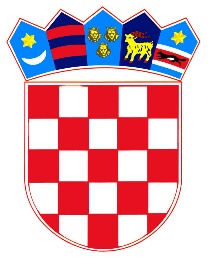 REPUBLIKA HRVATSKAVARAŽDINSKA ŽUPANIJA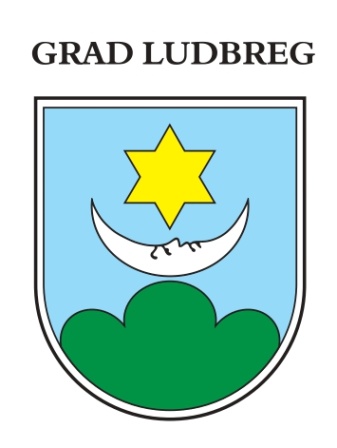 PLAN ZAŠTITE OD POŽARALudbreg, svibanj 2022. SADRŽAJA.	TEKSTUALNI DIO PLANA	5A.1. UVOD	5A.2. VATROGASNE POSTROJBE	6A.3. SUSTAV UKLJUČIVANJA PROFESIONALNIH I DOBROVOLJNIH VATROGASNIH POSTROJBI U AKCIJU GAŠENJA POŽARA	8A.4. SUSTAV SUBORDINACIJE I ZAPOVIJEDANJA U AKCIJAMA GAŠENJA POŽARA	10A.4.1. Ovlasti vatrogasne postrojbe u obavljanju vatrogasne intervencije	11A.5. PREGLED  SUSTAVA UKLJUČIVANJA VATROGASNIH SNAGA  U GAŠENJE  POŽARA  OTVORENOG PROSTORA, OVISNO O OPSEGU POŽARA	12A.6. ODGOVORNE OSOBE  VATROGASTVA  KOJE  SE  OVISNO  O POTREBI  UKLJUČUJU  U VATROGASNE INTERVENCIJE NA PODRUČJU  GRADA lUDBREGA	13A.7. NAČINI POZIVANJA I UKLJUČIVANJA DISTRIBUTERA ENERGENATA U AKCIJU GAŠENJA POŽARA	14A.8. UKLJUČIVANJE FIZIČKIH I PRAVNIH  OSOBA  KOJE OBAVLJAJU KOMUNALNE POSLOVE U AKCIJU GAŠENJA POŽARA	15A.9. UKLJUČIVANJE SLUŽBI ZA PRUŽANJE PRVE MEDICINSKE POMOĆI U AKCIJU GAŠENJA POŽARA	17A.10. UKLJUČIVANJE   SLUŽBI    ILI   TRGOVAČKIH   DRUŠTAVA   TE   ODGOVORNIH    OSOBA ZADUŽENIH ZA OPSKRBU HRANOM  I VODOM  U AKCIJI GAŠENJA POŽARA	17A.11. NAČIN ZAMJENE VATROGASNIH POSTROJBI  S NOVIM POSTROJBAMA NA GAŠENJU POŽARA	18A.12. SLUČAJEVI KADA SE I KOJI GRADSKI ČELNICI UPOZNAJU S NASTALIM POŽAROM	18A.13. NAČIN UKLJUČIVANJA HRVATSKE VOJSKE NA GAŠENJU POŽARA	19A.14. SLUČAJEVI KADA SE U AKCIJU GAŠENJA POŽARA POZIVAJU, ODNOSNO UKLJUČUJU VATROGASNE POSTROJBE IZVAN PODRUČJA GRADA LUDBREGA	19A.15. NAČIN  I SLUČAJEVI UPORABE OPREME  I VOZILA POSEBNE   NAMJENE   U GAŠENJU POŽARA  ILI SPAŠAVANJU OSOBA	20A.16. NAZIVI GRAĐEVINA I DRUGIH NEKRETNINA TE OTVORENOG  PROSTORA  NA KOJIMA SE MOŽE OČEKIVATI POŽAR VEĆIH RAZMJERA	21A.17. NAZIVI GRAĐEVINA I DRUGIH NEKRETNINA U KOJIMA SU SADRŽANE RADIOAKTIVNE, EKSPLOZIVNE, ZAPALJIVE, OTROVNE I DRUGE OPASNE TVARI	22A.18. POPIS  OBJEKATA RAZVRSTANIH U I. I II. KATEGORIJU UGROŽENOSTI  OD POŽARA	23A.19. NADZOR NAD AMBALAŽOM OTROVNIH SREDSTAVA	23A.20. OBVEZE ČUVANJA I AŽURIRANJA PLANA	24B.	NUMERIČKI I GRAFIČKI PRILOZI	25POPIS TABLICATablica 1. Stanje operativnih snaga i tehnička opremljenost vatrogasnih postrojbi	6Tablica 2. Vatrogasne postrojbe prema stupnju uzbunjivanja	8Tablica 3. Ugroženost od požara i uključivanje vatrogasnih postrojbi i pravnih osoba u aktivnosti gašenja požara na otvorenom prostoru	12Tablica 4. Kontakt brojevi odgovornih osoba vatrogasnih postrojbi	13Tablica 5. Kontakt  brojevi dežurnih službi za distribuciju energenata	14Tablica 6. Pravne osobe koje se pozivaju u slučaju potrebe raščišćavanja terena, izrade prosjeka	15Tablica 7. Kontakt podaci odgovornih osoba – Šumarija Ludbreg	15Tablica 8. Kontakt podaci odgovornih osoba – Šumarija Sokolovac	16Tablica 9. Kontakt brojevi hitne medicinske pomoći	17Tablica 10. Pravne osobe zadužene za osiguranje hrane i pića za potrebe vatrogasne intervencije	17Tablica 11. Kontakt podaci odgovornih osoba Grada Ludbrega	18Tablica 12. Građevine pravnih osoba i prostori na kojima se može očekivati požar većih razmjera	21Tablica 13. Popis lokacija s opasnim tvarima	22TEKSTUALNI DIO PLANAA.1. UVODTemeljem članka 13. stavka 1. Zakona o zaštiti od požara („Narodne novine“, broj 92/10)  (u daljnjem tekstu: Zakon), Grad Ludbreg donosi Plan zaštite od požara za svoje područje na temelju Procjene ugroženosti od požara i tehnološke eksplozije, po prethodno pribavljenom mišljenju Ministarstva unutarnjih poslova, Ravnateljstva civilne zaštite, Područnog ureda civilne zaštite, Službe inspekcijskih poslova Varaždin.   Plan zaštite od požara za Grad Ludbreg izrađen je sukladno Pravilniku o planu zaštite od požara („Narodne novine“, broj 51/12).Sukladno članku 13. Zakona, propisano je da je predstavničko tijelo jedinice lokalne samouprave u cilju praćenja izvršenja Plana zaštite od požara, najmanje jednom godišnje dužno je preispitati njegov sadržaj i ocijeniti usklađenost Plana s novonastalim uvjetima (urbanističkim, graditeljskim, promjenom namjene građevine i sl.) te pratiti dinamiku realizacije i financijskih sredstava planiranih za zaštitu od požara.A.2. VATROGASNE POSTROJBE Na području Grada Ludbrega vatrogasnu djelatnost provodi Vatrogasna zajednica Grada Ludbrega u koju je udruženo 8 dobrovoljnih vatrogasnih društava: DVD Ludbreg, DVD Selnik, DVD Sigetec Ludbreški, DVD Slokovec, DVD Hrastovsko, DVD Kućan Ludbreški, DVD Čukovec i DVD Bolfan.Tablica 1. Stanje operativnih snaga i tehnička opremljenost vatrogasnih postrojbi Izvor: VZG LudbregDVD Ludbreg kao središnja vatrogasna postrojba, sukladno Pravilniku o osnovama organiziranosti vatrogasnih postrojbi na teritoriju Republike Hrvatske („Narodne novine“, broj  61/94), mora imati najmanje 20 operativnih vatrogasaca te biti minimalno opremljena prema Pravilniku o minimumu tehničke opremljenosti i sredstava vatrogasnih postrojbi (“Narodne novine“, broj 43/95) i Pravilniku o zaštitnoj i drugoj osobnoj opremi pripadnika vatrogasnih postrojbi (“Narodne novine”, broj 61/94). Ostala dobrovoljna vatrogasna društva: DVD Selnik, DVD Sigetec Ludbreški, DVD Slokovec, DVD Hrastovsko, DVD Kućan Ludbreški, DVD Čukovec i DVD Bolfan, koja nisu utvrđena kao središnja društva, za obavljanje određenih poslova unutar vatrogasne djelatnosti u svom sastavu moraju imati najmanje 10 operativnih vatrogasaca, te biti minimalno opremljena prema Pravilniku o minimumu opreme i sredstava za rad određenih vatrogasnih postrojbi dobrovoljnih vatrogasnih društava („Narodne novine“, broj 91/02).A.3. SUSTAV UKLJUČIVANJA PROFESIONALNIH I DOBROVOLJNIH VATROGASNIH POSTROJBI U AKCIJU GAŠENJA POŽARADojava o požaru na području Grada Ludbrega zaprima se pozivom na:193 – direktna veza s Vatrogasnim operativnim centrum JVP Grada Varaždina,112 – Županijski centar 112 Varaždin, 192 – operativno dežurstvo Policijske uprave varaždinske.Po zaprimljenoj dojavi o intervenciji pozivom na broj 193 – direktna veza s JVP Grada Varaždina – dežurno operativni djelatnik obavještava zapovjednika i operativne vatrogasce središnjeg DVD-a Ludbreg, te operativne vatrogasce dobrovoljnog društva na čijem području se dogodila potreba za intervencijom. Ovisno o vrsti dojavljene intervencije, a po procjeni voditelja intervencije na terenu, vrši se angažiranje dodatnih snaga.Minimalne podatke koje operativno dežurni vatrogasac treba zatražiti od dojavitelja su:vrsta događaja (požar, tehnička intervencija, nesreća…),naziv mjesta (naselja) gdje je izbio požar,naziv ulice i po mogućnosti kućni broj građevine koja gori,vrsta građevine (stambena zgrada tipa P, P+1, P+2, P+3,  škola, dječji vrtić i sl.),što gori (stan, krovište, na I. katu, II. katu, gospodarski objekt, sjenik i sl.),podaci o osobi koja je dojavila događaj,podaci o unesrećenim osobama (brojčano).Po zaprimljenoj dojavi o požaru pozivom na broj 112, Županijski centar 112 Varaždin o požaru obavještava vatrogasni operativni centar JVP Grada Varaždina, te je daljnje postupanje isto kao i pozivom na broj 193.Po zaprimljenoj dojavi o požaru pozivom na broj 192, Operativno dežurstvo Policijske uprave varaždinske o požaru obavještava operativni centar JVP Grada Varaždina te je daljnje postupanje isto kao i pozivom na broj 193.Tablica 2. Vatrogasne postrojbe prema stupnju uzbunjivanja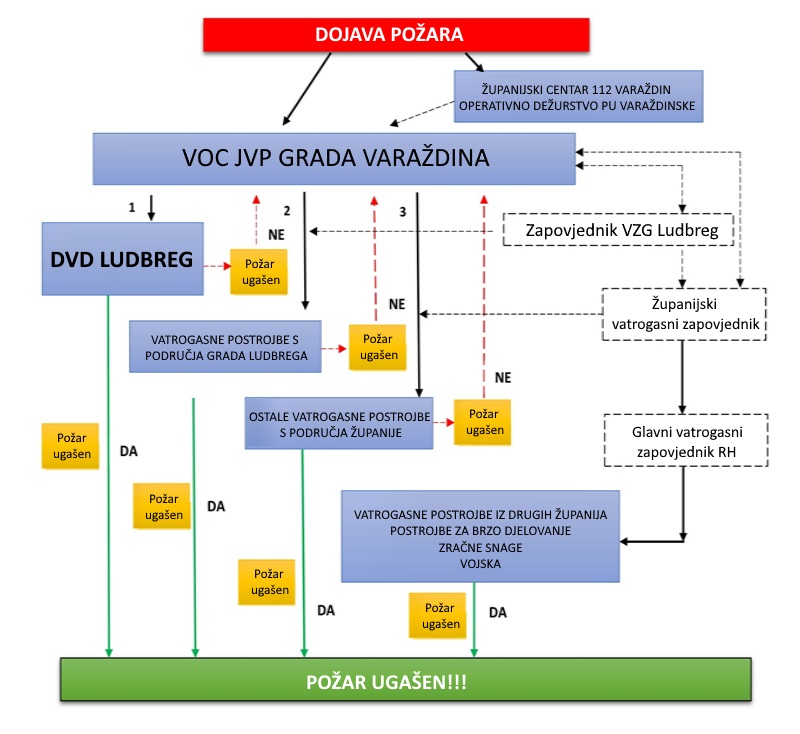 U slučaju nekontroliranog ili ubrzanog razvoja požara promijenit će se redoslijed uključivanja vatrogasnih postrojbi u akciju gašenja požara. Odluku o dinamici uključivanja većeg broja vatrogasnih postrojbi u akciju gašenja požara donosi zapovjednik požarnog područja ili njegov zamjenik, a na prijedlog zapovjednika intervencije.A.4. SUSTAV SUBORDINACIJE I ZAPOVIJEDANJA U AKCIJAMA GAŠENJA POŽARAVatrogasnom intervencijom, koja se obavlja zbog nastalog požara, eksplozije, nesreće ili
druge opasne situacije (u daljnjem tekstu: događaj) zapovijeda zapovjednik u vatrogasnoj postrojbi koja je prva započela s intervencijom.Kada na mjesto događaja prva izađe vatrogasna postrojba dobrovoljnog vatrogasnog društva, zapovjednik te postrojbe zapovijeda vatrogasnom intervencijom do dolaska Javne vatrogasne postrojbe, kada zapovijedanje intervencijom preuzima zapovjednik u toj postrojbi.Ako zapovjednik koji zapovijeda vatrogasnom intervencijom ocijeni da raspoloživim sredstvima i snagama nije u mogućnosti obaviti intervenciju, o događaju odmah izvješćuje nadređenog vatrogasnog zapovjednika koji preuzima zapovijedanje intervencijom.Kada događaj prelazi granice područja Grada Ludbrega, zapovijedanje vatrogasnom intervencijom preuzima zapovjednik požarnog područja ili njegov zamjenik.Županijski vatrogasni zapovjednik preuzima zapovijedanje intervencijom, kada se u istu uključuju snage s drugih područja županije.Glavni vatrogasni zapovjednik može preuzeti zapovijedanje svakom vatrogasnom intervencijom na teritoriju Republike Hrvatske ili odrediti zamjenika ili pomoćnika, sukladno svojoj prosudbi o učinkovitosti takvog određenja.Vatrogasnom intervencijom kod pravne osobe koja ima profesionalnu vatrogasnu postrojbu u gospodarstvu, osnovanu u skladu sa Zakonom o vatrogastvu („Narodne novine“, broj 125/19), zapovijeda zapovjednik te vatrogasne postrojbe.Za potrebe zapovijedanja i koordinacije u aktivnostima gašenja velikih požara otvorenog prostora sukladno članku 8. Plana intervencija kod velikih požara otvorenog prostora na teritoriju Republike Hrvatske („Narodne novine“, broj 25/01) ustrojeno je Vatrogasno zapovjedništvo RH, Operativno vatrogasno zapovjedništvo kontinentalnog dijela Republike Hrvatske i Županijsko vatrogasno zapovjedništvo.A.4.1. Ovlasti vatrogasne postrojbe u obavljanju vatrogasne intervencijeVatrogasna postrojba u obavljanju vatrogasne intervencije ima sljedeće ovlasti:ulaziti u dom bez privole stanara, ako se time otklanja izravna ozbiljna opasnost za život i zdravlje ljudi ili imovinu većeg opsega,zabraniti promet vozila i pristup nepozvanim osobama u blizini mjesta intervencije do dolaska policije,pozvati policiju glede osiguranja mjesta događaja, te poduzimati druge potrebne mjere radi sprječavanja nastajanja štetnih posljedica,izmjestiti osobe i ukloniti stvari iz susjednih građevina koje su ugrožene nastalim događajem, prekinuti dovod električne energije i plina,djelomično ili potpuno ograničiti dovod vode potrošačima u zoni pojave požara ili čitavom naselju radi osiguranja potrebne količine vode za gašenje požara,koristiti vodu iz svih izvora, bez obzira kome pripadaju, bez plaćanja naknade, djelomično ili potpuno rušiti građevinu preko koje bi se požar mogao širiti, ako se širenje požara ne može spriječiti na drugi način,poslužiti se tuđim prometnim sredstvima radi prijevoza osoba stradalih u događaju u najbližu zdravstvenu ustanovu ili radi prijevoza osoba na mjesto događaja.Poduzimanje navedenih mjera naređuje zapovjednik vatrogasne intervencije.A.5. PREGLED  SUSTAVA UKLJUČIVANJA VATROGASNIH SNAGA  U GAŠENJE  POŽARA  OTVORENOG PROSTORA, OVISNO O OPSEGU POŽARAPregled  sustava uključivanja vatrogasnih snaga  u gašenje  požara  otvorenog prostora, ovisno o opsegu požara dati je u sljedećoj tablici:Tablica 3. Ugroženost od požara i uključivanje vatrogasnih postrojbi i pravnih osoba u aktivnosti gašenja požara na otvorenom prostoruA.6. ODGOVORNE OSOBE  VATROGASTVA  KOJE  SE  OVISNO  O POTREBI  UKLJUČUJU  U VATROGASNE INTERVENCIJE NA PODRUČJU  GRADA LUDBREGAPopis odgovornih osoba  vatrogastva  koje  se  ovisno  o potrebi  uključuju  u vatrogasne intervencije na području  Grada Ludbrega naveden je u sljedećoj tablici: Tablica 4. Kontakt brojevi odgovornih osoba vatrogasnih postrojbiA.7. NAČINI POZIVANJA I UKLJUČIVANJA DISTRIBUTERA ENERGENATA U AKCIJU GAŠENJA POŽARADežurne  službe, odnosno  glavni dispečeri  električne  energije, vode,  telekomunikacijskog  prometa pozivaju se u slučaju potrebe:prekida dobave električne energije i plina do građevina  ili vanjskog prostora  na kojima se obavlja vatrogasna intervencija, radi zaštite gasiteljaprekida dobave vode pojedinim potrošačima, radi rasterećenja vodoopskrbnog sustava i osiguranja potrebnih  količina vode u hidrantskim instalacijama na području vatrogasne intervencijerasterećenja telekomunikacijskog sustava, u slučaju nemogućnosti uspostavljanja veza s pojedinim pravnim i fizičkim osobama.Dežurne službe koje se prema potrebi uključuju u vatrogasnu intervenciju na području Grada Ludbrega navedene su u sljedećoj tablici:Tablica 5. Kontakt  brojevi dežurnih službi za distribuciju energenata Ovisno o potrebama i razvoju događaja, VOC u vatrogasnu intervenciju uključuje i druge službe: Centar 112, Policiju 192, Hitna medicinsku pomoć 194, dispečere šumarije, poduzeća za održavanje cesta, lokalne medije i dr.A.8. UKLJUČIVANJE FIZIČKIH I PRAVNIH  OSOBA  KOJE OBAVLJAJU KOMUNALNE POSLOVE U AKCIJU GAŠENJA POŽARAU slučaju potrebe raščišćavanja terena, izrade prosjeka, ili kod prirodnih nepogoda koje prate požari, pozivaju se odgovorne osobe u pojedinim tvrtkama radi osiguranja potrebne građevinske mehanizacije:Tablica 6. Pravne osobe koje se pozivaju u slučaju potrebe raščišćavanja terena, izrade prosjekaUz navedenu pravnu osobu za koju je poznato da posjeduju vozila za raščišćavanja terena, izrade prosjeka preporučuje se da se uključe i ostale fizičke osobe koje eventualno posjeduju vozila raščišćavanja terena, raščišćavanja terena, izrade prosjek, a nisu navedene u Planu.U slučaju požara u državnim šumama, pozivaju se odgovorne osobe nadležne šumarije.Tablica 7. Kontakt podaci odgovornih osoba – Šumarija LudbregTablica 8. Kontakt podaci odgovornih osoba – Šumarija SokolovacA.9. UKLJUČIVANJE SLUŽBI ZA PRUŽANJE PRVE MEDICINSKE POMOĆI U AKCIJU GAŠENJA POŽARAAko u požaru ima ozlijeđenih osoba, ili se zbog velikog požara očekuje ozljeđivanje osoba koje sudjeluju u akciji gašenja i spašavanja, na požarište se sa svojim sanitetskim vozilima poziva:Tablica 9. Kontakt brojevi hitne medicinske pomoćiSlužbu HMP poziva zapovjednik vatrogasne intervencije ili operativno dežurni VOC-a JVP Grada Varaždina, odnosno operativno dežurni centra 112 prilikom primljene dojave o vrste i razmjerima intervencije.A.10. UKLJUČIVANJE   SLUŽBI    ILI   TRGOVAČKIH   DRUŠTAVA   TE   ODGOVORNIH    OSOBA ZADUŽENIH ZA OPSKRBU HRANOM  I VODOM  U AKCIJI GAŠENJA POŽARAU slučaju požara većeg opsega, kada bi akcija gašenja i spašavanja duže trajala (više od 8 sati), potrebno je osigurati prehranu  postrojbi na požarištu.Tablica 10. Pravne osobe zadužene za osiguranje hrane i pića za potrebe vatrogasne intervencijePoziv za dostavu hrane i vode upućuje zapovjednik vatrogasne zajednice ili osoba koju on za to zaduži. Hranu i vodu na mjesto događaja dopremaju osobe koje zaduži odgovorna osoba u pravnoj osobi. Preporučuje se sklapanje Ugovora između Grada Ludbrega i pojedinih objekata koji mogu osigurati hranu i vodu (prilikom akcije gašenja i spašavanja koja bi trajala duže od 8 sati) u kojima će se definirati stvari koje u ovome Planu nisu definirane. A.11. NAČIN ZAMJENE VATROGASNIH POSTROJBI  S NOVIM POSTROJBAMA NA GAŠENJU POŽARAKod požara većeg opsega ili požara dužeg trajanja (preko 4 sata), treba se obavljati zamjena sastava vatrogasnih postrojbi svježim snagama. Odluku o zamjeni donosi zapovjednik intervencije.Zamjena sastava koji sudjeluje u gašenju obavlja se svježim snagama iz:vlastite postrojbe,drugih postrojbi koje djeluju u sastavu Vatrogasne zajednice Varaždinske županije.Prijevoz i zamjena vatrogasnih snaga provodi se vlastitim prijevoznim sredstvima. Vatrogasne snage koje se upućuju na odmor ne smiju napustiti mjesto intervencije prije nego dođu zamjenske snage i preuzmu daljnje upravljanje intervencijom.A.12. SLUČAJEVI KADA SE I KOJI GRADSKI ČELNICI UPOZNAJU S NASTALIM POŽAROMU slučajevima kada je došlo do požara na značajnijim građevinama ili površinama (škola, dječji vrtić, i sl.), a zahtjeva uključenje velikog broja osoba i opreme na području Grada Ludbrega, operativni zapovjednik intervencije dužan je o događaju izvijestiti gradonačelnika Grada Ludbrega. Obavješćivanje se obavlja telefonski ili putem teklića.Tablica 11. Kontakt podaci odgovornih osoba Grada LudbregaNa zahtjev županijskog vatrogasnog zapovjednika, gradonačelnik Grada Ludbrega u takvim okolnostima ima pravo:narediti sudjelovanje svih sposobnih osoba s područja Grada starijih od 18 godina u obavljanju pomoćnih poslova na intervenciji i spašavanju ljudi i imovine ugroženih požarom,narediti da se stave na raspolaganje alat, prijevozna, tehnička i druga sredstva za potrebe intervencije i spašavanja ljudi i imovine ugroženih požarom.A.13. NAČIN UKLJUČIVANJA HRVATSKE VOJSKE NA GAŠENJU POŽARAUključenje Hrvatske vojske u vatrogasne intervencije potražuje glavni vatrogasni zapovjednik RH, temeljem izvršene prosudbe stanja na terenu.U slučaju sudjelovanja u intervencijama izvan vojnih objekata, vatrogasne postrojbe Hrvatske vojske podređene su zapovjedniku koji vodi vatrogasnu intervenciju.A.14. SLUČAJEVI KADA SE U AKCIJU GAŠENJA POŽARA POZIVAJU, ODNOSNO UKLJUČUJU VATROGASNE POSTROJBE IZVAN PODRUČJA GRADA LUDBREGAVatrogasne postrojbe izvan područja Grada Ludbrega uključuju se u akciju gašenja požara u slučajevima:ako bi požar prelazio preko granica Grada,ako bi zbog velikog opsega požara istovremeno bilo potrebno angažirati vatrogasne  snage i tehniku u broju koji prelazi mogućnosti vatrogasnih postrojbi Grada,ako bi zbog dugog trajanja požara bile iscrpljene vlastite rezerve u izmjenama ljudstva kod gašenja,ako bi gašenje požara zahtijevalo uporabu vatrogasne tehnike koju postrojbe s područja Grada ne posjeduju.O potrebi uključenja u intervenciju vatrogasnih postrojbi izvan područja Grada (ostalih postrojbi s područja Varaždinske županije) odlučuje županijski vatrogasni zapovjednik, temeljem prosudbe  stanja na terenu.A.15. NAČIN  I SLUČAJEVI UPORABE OPREME  I VOZILA POSEBNE   NAMJENE   U GAŠENJU POŽARA  ILI SPAŠAVANJU OSOBAZa djelovanje u posebnim uvjetima vatrogascima središnje vatrogasne postrojbe treba biti na raspolaganju sljedeća druga osobna oprema:odijelo za zaštitu od visoke temperature,odijelo za zaštitu od čvrstih, tekućih i plinovitih kemikalija,odijelo za zaštitu od kontaminacije,visoke gumene čizme s ojačanom potplatom,penjačko i radno uže,aparati za zaštitu dišnih organa (izolacijski, filtarski, cijevni),prijenosni eksplozimetar,osobni dozimetar,dozimetar za neposredno očitavanje,radiološki detektor,kemijski detektor,plinodetektor,pH metar,pribor za dekontaminaciju,akumulatorska svjetiljka u sigurnosnoj izvedbi,radni kombinezon,kuta,zaštitne kožne rukavice,zaštitne gumene rukavice.Potreba za korištenjem opreme i vozila posebne namjene može se očekivati u slučajevima:ekoloških akcidenata (oslobađanje u okoliš opasnih tvari),spašavanja osoba (iz prometnih vozila, s visine, iz dubine ili iz ruševina),velikih šumskih požara,elementarnih nepogoda,ratnih djelovanja.U slučaju potreba za opremom i vozilima posebne namjene (koju vatrogasna postrojba ne posjeduje), ista se osigurava preko operativnog vatrogasnog centra (JVP Grada Varaždina).A.16. NAZIVI GRAĐEVINA I DRUGIH NEKRETNINA TE OTVORENOG  PROSTORA  NA KOJIMA SE MOŽE OČEKIVATI POŽAR VEĆIH RAZMJERAPopis građevina i drugih nekretnina te otvorenog  prostora na kojima se može očekivati požar većih razmjera na području Grada Ludbrega prikazan je u nastavnoj tablici:Tablica 12. Građevine pravnih osoba i prostori na kojima se može očekivati požar većih razmjeraA.17. NAZIVI GRAĐEVINA I DRUGIH NEKRETNINA U KOJIMA SU SADRŽANE RADIOAKTIVNE, EKSPLOZIVNE, ZAPALJIVE, OTROVNE I DRUGE OPASNE TVARIPopis lokacija na području Grada Ludbrega na kojima su uskladištene veće količine zapaljivih tekućina i plinova, eksplozivnih tvari i drugih opasnih tvari nalazi se u sljedećoj tablici.Tablica . Popis lokacija s opasnim tvarimaA.18. POPIS  OBJEKATA RAZVRSTANIH U I. I II. KATEGORIJU UGROŽENOSTI  OD POŽARANa području Grada Ludbrega prema Pravilniku o razvrstavanju građevina, građevinskih dijelova i prostora u kategorije ugroženosti od požara („Narodne novine“, broj 62/94, 32/97), a s obzirom na vrstu zapaljivih tvari, namjenu građevine i prostora, zatim površinu otvorenog prostora te na temelju instaliranih kapaciteta za proizvodnju ili preradu, kapacitetu spremnika i broju zaposlenih nema pravnih osoba kategoriziranih u I. i/ili II. kategoriju ugroženosti od požara.A.19. NADZOR NAD AMBALAŽOM OTROVNIH SREDSTAVAOdbacivanje, paljenje i uništavanje ambalaže nakon uporabe otrovnih sredstava JE ZABRANJENO. Ambalaža se sakuplja na određenom mjestu i u dogovoru s tvrtkama ovlaštenim za zbrinjavanje otpada i opasnih tvari odvozi. O navedenim postupcima vodi se pismena evidencija kod korisnika pesticida i drugih opasnih tvari.A.20. OBVEZE ČUVANJA I AŽURIRANJA PLANAJedan primjerak Plana zaštite od požara za područje Grada Ludbrega čuvat će se u prostorijama Grada Ludbrega, a jedan primjerak u prostorijama VZG Ludbreg.  Ažuriranje podataka značajnih za gašenje požara i ostale vatrogasne intervencije obavljat će Grad Ludbreg svake godine putem stručnih osoba i institucija nakon nastajanja promjena tih podataka. U slučaju promjene brojeva telefona značajnih za uzbunjivanje vatrogasaca i organiziranje vatrogasne intervencije, izmjene u Planu zaštite od požara za Grad Ludbreg obavljat će Vatrogasna zajednica Grada Ludbrega.   U cilju što učinkovitije praktične provedbe ovog Plana, vatrogasne postrojbe s područja Grada Ludbrega obavezne su ažurno, neposredno kroz obuku i usavršavanje, redovito provjeravati praktičnost i provedivost pojedinih elemenata Procjene ugroženosti od požara i tehnološke eksplozije i Plana zaštite od požara za Grad Ludbreg te po potrebi predlagati usklađivanje sa stvarnim stanjem na terenu, kao i moguća poboljšanja.NUMERIČKI I GRAFIČKI PRILOZIKorištenje i namjena površinaInfrastrukturni sustavi Uvjeti korištenja, uređenja i zaštite prostoraPrikaz vodovodne mreže i hidranataPlinska infrastrukturaElektroenergetski objektiKarta šuma po stupnjevima ugroženosti od požaraPrikaz smještaja vatrogasnih postrojbi te radijus djelovanja središnje vatrogasne postrojbeDVDBROJ OPERATIVNIHVATROGASACAVATROGASNI DOM/SPREMIŠTEVATROGASNA VOZILA/ZNAČAJNIJA OPREMADOBROVOLJNO VATROGASNO DRUŠTVO – SREDIŠNJE DRUŠTVODOBROVOLJNO VATROGASNO DRUŠTVO – SREDIŠNJE DRUŠTVODOBROVOLJNO VATROGASNO DRUŠTVO – SREDIŠNJE DRUŠTVODOBROVOLJNO VATROGASNO DRUŠTVO – SREDIŠNJE DRUŠTVODVD Ludbreg22Vatrogasni dom sa spremištem na lokaciji Koprivnička ulica 17, LudbregZapovjedno vozilo Mitsubishi L200 (2009.)Navalno vozilo MERCEDES Atego 1530AF (2021.)(3 sjedeća mjesta, kapacitet spremnika vode: 2.400 l, spremnik pjenila: 200 l, vitlo 7 t) Navalno vozilo MAN (1999.)(6 sjedećih mjesta, kapacitet spremnika vode: 2.400 l)Autocisterna TAM-130 (1984.) (3 sjedeća mjesta; kapacitet spremnika vode: 4.000 l, kapacitet spremnika pjenila: 500 l)Autocisterna MAN (2002.)(2 sjedeća mjesta, kapacitet spremnika vode: 6.000 l)Vozilo za tehničke intervencije Dennis Sabre (1999.)(2 sjedeća mjesta, visokotlačni sklop s 300 l vode, niskotlačni zračni jastuci za podizanje tereta, vitlo 2 t )Teretno vozilo KIA (2007.)Kombi vozilo Renault Master (2004.).Vatrogasne pumpe (prijenosne – 4 kom, potopna električna – 2 kom, potopna turbinska – 1 kom)Sredstva veze (pokretne radio postaje – 4 kom, ručne radio postaje – 2 kom)Ljestve (prislanjače – 2 kom, kukače – 3 kom, dvodijelna rastegača – 1 kom, trodijelna aluminijska rastegača – 3 kom),Izolacioni aparati – 6 kom Ostala oprema (komplet hidrauličnog alata za spašavanje – 3 kompleta (od čega 1 komplet je akumulatorski hidraulični set), termovizijska kamera – 2 kom, detector opasnih plinova – 2 kom, dizalica – 2 kom, motorna pila – 2 kom, generator za proizvodnju el. struje – 3 kom, ručni razupirač za spašavanje – 1 kom, vatrogasna naprtnjača – 15 kom)DOBROVOLJNA VATROGASNA DRUŠTVA – OSTALA DRUŠTVADOBROVOLJNA VATROGASNA DRUŠTVA – OSTALA DRUŠTVADOBROVOLJNA VATROGASNA DRUŠTVA – OSTALA DRUŠTVADOBROVOLJNA VATROGASNA DRUŠTVA – OSTALA DRUŠTVADVD Sigetec Ludbreški12Spremište bez vatrogasnog doma na lokaciji Braće Radića 13, Sigetec LudbreškiKombi vozilo Ford Transit (2006.)Vatrogasne pumpe (prijenosne) – 2 komDVD Čukovec10Spremište bez vatrogasnog doma na lokaciji Graci 4, ČukovecKombi vozilo Ford Transit  (2006.)Vatrogasna naprtnjača – 3 komDVD Kućan Ludbreški10Spremište bez vatrogasnog doma na lokaciji Kućan Ludbreški 2dVatrogasna pumpa (prijenosna) – 1 komVatrogasna naprtnjača – 1 komDVD Hrastovsko10Spremište bez vatrogasnog doma na lokaciji Kalnička 3, HrastovskoKombi vozilo Mercedes Sprinter (1997.)Vatrogasna pumpa (prijenosna) – 1 komDVD Selnik10Vatrogasni dom sa spremištem na lokaciji Glavna 1, SelnikLjestve (dvodijelne sastavljače) – 2 komVatrogasna pumpa (prijenosna) – 1 komDVD Bolfan10Spremište bez vatrogasnog doma na lokaciji Varaždinska 42, BolfanKombi vozilo TAM 75Traktorska cisternaDVD Slokovec10Vatrogasni dom sa spremištem na lokaciji Slokovec 45Ljestve (dvodijelne sastavljače) – 1 komVatrogasna pumpa (prijenosna) – 1 komSTUPANJ UZBUNJIVANJA VATROGASNE POSTROJBEStupanj: Središnje vatrogasno društvo DVD Ludbreg Stupanj: Ostale vatrogasne postrojbe u sastavu  DVD Selnik, DVD Sigetec Ludbreški, DVD Slokovec, DVD Hrastovsko, DVD Kućan Ludbreški, DVD Čukovec i DVD BolfanStupanj: Ostale vatrogasne postrojbe VZ Varaždinske županijeStupanj : Ostale vatrogasne postrojbeOstale postrojbe s područja RH, Državna intervencijska postrojba, zračne snage, HVSTUPANJUGROŽENOSTANGAŽIRANE SNAGE1. stupanjpožari otvorenog prostora manjih razmjeraindeks opasnosti vrlo mali do malivatrogasne postrojbe s područja Grada Ludbrega 2. stupanjmanje šumske površineveće površine trave i niskog raslinjaindeks opasnosti mali do umjerensnage iz 1. stupnjavatrogasne postrojbe iz susjednih gradova i općinazapovjedništvo područja3. stupanjveće šumske površinevelike površine trave i niskog raslinjaindeks opasnosti mali do umjerensnage iz 2. stupnjažupanijsko vatrogasno zapovjedništvouključivanje dijela vatrogasnih postrojbi s područja Županijepo prosudbi uključuju se i:intervencijske postrojbezračne snagepostrojbe civilne zaštite s područja ŽupanijeOS RH (Hrvatska vojska)4. stupanjvrijedne šumske površine vrlo velike površine trave i niskog raslinjaugroženost objekata i naseljamoguće više istovremenih događaja na širem području (različitog intenziteta)indeks opasnosti umjeren do veliksnage iz 3. stupnjauključivanje ukupnih vatrogasnih snaga s područja Županijeoperativno vatrogasno zapovjedništvo  kontinentalnog dijela RHintervencijske postrojbezračne snagežupanijski stožer civilne zaštitepostrojbe civilne zaštite s područja ŽupanijeOS RH (Hrvatska vojska)priprema dodatnih snaga za ispomoć iz drugih županijapo potrebi uključuju se i:vatrogasno zapovjedništvo RHStožer civilne zaštite RHKrizni stožer Vlade RH5. stupanjposebno vrijedne šumske površine (na području Grada nema takvih površina)izrazito velike površine otvorenog prostoraviše istovremenih događaja većeg intenzitetaugroženost naselja i/ili drugih sadržaja ili   objekataindeks opasnosti velik do vrlo veliksnage iz 4. stupnjavatrogasno zapovjedništvo RHvatrogasne postrojbe iz ostalog dijela  RHStožer civilne zaštite RH postrojbe civilne zaštite iz ostalog dijela RHKrizni stožer Vlade RHpo potrebi pomoć iz drugih zemaljaVATROGASNA ZAJEDNICA/POSTROJBADUŽNOSTIME I PREZIMEKONTAKTVatrogasna zajednica Varaždinske županijeTrenkova 44, 42000 VaraždinZapovjednikŽeljko Nagy091 250 7934Vatrogasna zajednica Varaždinske županijeTrenkova 44, 42000 VaraždinZamjenik zapovjednikaMario Rogina091 469 3222JVP Grada VaraždinaTrenkova 44, 42000 VaraždinZapovjednikIvica Labaš091 501 7181JVP Grada VaraždinaTrenkova 44, 42000 VaraždinZamjenik zapovjednikaBožidar Horvat091 510 3378Vatrogasna zajednica Grada LudbregaKoprivnička 17, 42230 LudbregZapovjednikJurica Havaić091 340 8534Vatrogasna zajednica Grada LudbregaKoprivnička 17, 42230 LudbregZamjenik zapovjednikaMladen Makar091 752 8255DVD LudbregKoprivnička 17, LudbregZapovjednikJurica Havaić091 340 8534DVD LudbregKoprivnička 17, LudbregZamjenik zapovjednikaDamir Nemec091 340 8530DVD Sigetec Ludbreški Braće Radića 13, Sigetec LudbreškiZapovjednikMladen Makar091 752 8255DVD Sigetec Ludbreški Braće Radića 13, Sigetec LudbreškiZamjenik zapovjednikaVladimir Gložinić091 305 2048DVD Čukovec Graci 4, ČukovecZapovjednikDVD Čukovec Graci 4, ČukovecZamjenik zapovjednikaDVD Kućan Ludbreški Kućan Ludbreški 2d, Kućan LudbreškiZapovjednikMatija Novak091 444 0813DVD Kućan Ludbreški Kućan Ludbreški 2d, Kućan LudbreškiZamjenik zapovjednikaDubravko Jovanović098 907 3691DVD Hrastovsko Kolčka 3, HrastovskoZapovjednikVilim Bulf091 797 7159DVD Hrastovsko Kolčka 3, HrastovskoZamjenik zapovjednikaDražen Bulf099 853 3568DVD Selnik Glavna 1, SelnikZapovjednikLjubomir Blaži099 757 5744DVD Selnik Glavna 1, SelnikZamjenik zapovjednikaZoran Jug099 290 6980DVD Bolfan Varaždinska 42, BolfanZapovjednikVlado Cimerman098 964 8392DVD Bolfan Varaždinska 42, BolfanZamjenik zapovjednikaTin Stubić098 171 1129DVD Slokovec Slokovec 45, SlokovecZapovjednikJurica Horvat099 434 9885DVD Slokovec Slokovec 45, SlokovecZamjenik zapovjednikaDanijel Grabarić095 392 2928NAZIV/LOKACIJASLUŽBAKONTAKTOPSKRBA EL. ENERGIJOMOPSKRBA EL. ENERGIJOMOPSKRBA EL. ENERGIJOMHOPS d.o.o.Kupska 4, 10000 Zagreb01 6322 317HEP-Operater distribucijskog sustava d.o.o.. Elektra KoprivnicaDežurni dispečer048 654 450OPSKRBA PLINAOPSKRBA PLINAOPSKRBA PLINATermoplin d.d.Vjekoslava Špinčića 78, 42000 VaraždinCentralaDežurna služba042 770 550OPSKRBA VODOMOPSKRBA VODOMOPSKRBA VODOMVarkom d.d.Trg bana Jelačića 15, 42 000 VaraždinCentralaDežurna služba042 770 550PRAVNA OSOBAODGOVORNA OSOBAKONTAKTLukom d.o.o. Koprivnička 17, 42 230 LudbregDirektorica: Spomenka Škafec042 811 422JAGIĆ – BEREK  d.o.o.Varaždinska 146, PoljanecDirektor:Stjepan Jagić 042 673 364042 673 365IME I PREZIMERADNO MJESTOGOSPODARSKA JEDINICAODIJELIKONTAKT I. SMJENAI. SMJENAI. SMJENAI. SMJENAI. SMJENABranko BulfLugarLijepa Gorica10, 14-30098 450 947Zvonko KovačLugarLudbreške podr. šume-Križančija34,35099 317 8190IZVAN RADNOG VREMENAIZVAN RADNOG VREMENAIZVAN RADNOG VREMENAIZVAN RADNOG VREMENAIZVAN RADNOG VREMENAGabrijel HorvatUpravitelj Šumarije098 450 911Mario MargićRevirnikG. j. „Lijepa gorica“099 803 7023Miroslav HorvatRevirnikG. j. „Ludbreške podravske šume – Križančija“ 098 449 582IME I PREZIMERADNO MJESTOGOSPODARSKA JEDINICAODIJELIKONTAKT I. SMJENAI. SMJENAI. SMJENAI. SMJENAI. SMJENAMilan ZoretićLugarPolum-Medenjak73098 450 938Dušan OstojićLugarPolum-Medenjak95, 96, 97, 99, 100098 449 738IZVAN RADNOG VREMENAIZVAN RADNOG VREMENAIZVAN RADNOG VREMENAIZVAN RADNOG VREMENAIZVAN RADNOG VREMENATihomir KolarUpravitelj šumarije098 451 481Ivan NovoselecRevirnikPolum-Medenjak098  920 5992Stjepan ŠimunićRevirnikPolum-Medenjak098  544 039MEDICINSKA SLUŽBA/LOKACIJARADNO VRIJEMEKONTAKTZavod za hitnu medicinu Varaždinske županije	Franje Galinca 4, 42000 Varaždin0-24112, 194PRAVNA OSOBAODGOVORNA OSOBAKONTAKTLudbreška mljekara „Antun Bohnec“Trg Slobode 1, LudbregMario Bohnec042 810 438Amalia ugostiteljstvo d.o.o.Trg Svetog Trojstva 27, LudbregBoris Crnković042 810 810Restoran ArabelaLudbreška 62, Globočec LudbreškiSaša Kišić042 818 011IME I PREZIMEFUNKCIJAKONTAKTDubravko BilićGradonačelnik091 239 0614PRAVNA OSOBALOKACIJADJELATNOSTGRAFIČAR d. d.Frankopanska ulica 89, LudbregProizvodnja valovitog papira i kartona te ambalaže od papira i kartonaCENTAR KOVAČIĆ d.o.o.Koprivnička ulica 36, LudbregOstalo tiskanjeLED d.o.o. Koprivnička 17/c, LudbregProizvodnja obućeBOS d.o.o.Slokovec 53a, SlokovecProizvodnja obućeSVEN d.o.o.Miroslava Krleže 53, Sigetec LudbreškiProizvodnja ostalih proizvoda od drva, proizvoda od pluta, slame i pletarskih materijalaSTOLARIJA HAVAIĆ d.o.o.Slokovec 55, SlokovecProizvodnja ostalog namještajaSTOLARIJA KRANJČEC d.o.o.Branitelja Domovinskog rata 12, LudbregProizvodnja ostale građevne stolarije i elemenataRADAŠIĆ d.o.o.Pogon LudbregKoprivnička 34, LudbregPiljenje i blanjanje drvaINA d.d. MPM LudbregKoprivnička 2, LudbregTrgovina na malo tekućimnaftnim gorivima Benzinska postaja Šilec d.o.o.Varaždinska 30, SelnikTrgovina na malo motornim gorivima i mazivima u specijaliziranim prodavaonicamaAdria Oil d.o.o. BP LudbregKoprivnička 38, LudbregPosredovanje u trgovini gorivima, rudama, metalima i industrijskim kemijskim proizvodimaŠume i šumski prostor u vlasništvu „Hrvatskih šuma“Šumske površine na području Grada LudbregaŠume i šumski prostor u vlasništvu privatnih osobaŠumske površine na području Grada LudbregaR.BR.PRAVNA OSOBAADRESANAČIN SKLADIŠTENJAOPASNA TVRTKAMAKSIMALNA KOLIČINAINA d.d. MPM LudbregKoprivnička 2, Ludbregpodzemni spremniciEUROSUPER CLASS14.502 kgINA d.d. MPM LudbregKoprivnička 2, Ludbregpodzemni spremniciEUROSUPER BS29.003 kgINA d.d. MPM LudbregKoprivnička 2, Ludbregpodzemni spremniciEURODIESEL BS24.444 kgINA d.d. MPM LudbregKoprivnička 2, Ludbregpodzemni spremniciEURODIESEL CLASS24.444 kgINA d.d. MPM LudbregKoprivnička 2, Ludbregpodzemni spremniciEURODIESEL PLAVI32.592 kgINA d.d. MPM LudbregKoprivnička 2, Ludbregpodzemni spremniciEUROSUPER 10014.502 kgINA d.d. MPM LudbregKoprivnička 2, Ludbregpodzemni spremniciAUTOPLIN2.243 kgINA d.d. MPM LudbregKoprivnička 2, LudbregBoce UNPUNP U BOCAMA1.200 kgBenzinska postaja Šilec d.o.o. SelnikVaraždinska 30, SelnikBENZIN ES 9827 tBenzinska postaja Šilec d.o.o. SelnikVaraždinska 30, SelnikBENZIN MB 9595 tBenzinska postaja Šilec d.o.o. SelnikVaraždinska 30, SelnikEURODIZEL45 tBenzinska postaja Šilec d.o.o. SelnikVaraždinska 30, SelnikDIZEL45 tBenzinska postaja Šilec d.o.o. SelnikVaraždinska 30, SelnikLOŽ ULJE E145 tBenzinska postaja Šilec d.o.o. SelnikVaraždinska 30, SelnikUNP19,5 tAdria Oil d.o.o. BP LudbregKoprivnička 38, LudbregBENZIN77.000 lAdria Oil d.o.o. BP LudbregKoprivnička 38, LudbregDIZEL3 x 50.000 lAdria Oil d.o.o. BP LudbregKoprivnička 38, LudbregUNP30 x 10 kg